Get To Know YouName:								Date:______________________________________________________________Rate the following. Put an ‘x’ in the corresponding column.What activities do you enjoy doing in class? __________________________________________________________________________________________________________________________________________________________________________________________What do you want to learn in this course?__________________________________________________________________________________________________________________________________________________________________________________________How do you learn best (through audio/visuals, writing tasks, reading tasks, kinaesthetic tasks)?__________________________________________________________________________________________________________________________________________________________________________________________Learning Goals: What is something that could prevent you from learning your goals?__________________________________________________________________________________________________________________________________________________________________________________________Learning Goals: How will you overcome those potential obstacles?__________________________________________________________________________________________________________________________________________________________________________________________What would you like me to know about you?______________________________________________________________________________________________________________________________________________________________________________________________________________________________________________________________________________________________________________________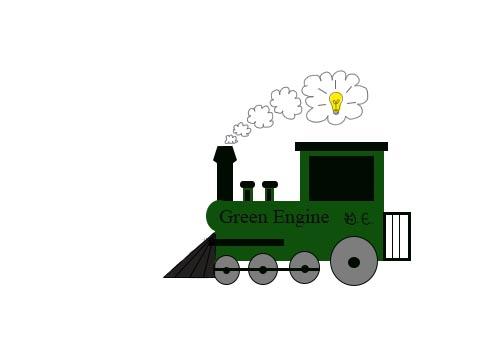 Questions1 (Never)2(Sometimes)3(Neutral/I don’t know)4(Most of the time)5(All the time)1. I like reading.2. I consider myself a fluent reader. 3. I read everyday (this includes the newspaper, books, magazines, poems, blogs, and does not include reading social media). 4. I like writing. 5. I consider myself a strong writer. 6. I’m an active listener.7. I know how to use speaking skills & strategies to communicate  with different audiences for a variety of purposes.8. I know how to develop & organize content9. I know how to use appropriate form & style elements for different types of writing. 10. I know how to use writing conventions. 11. I know how to deconstruct media texts. 12. I’ve created my own media texts. 13. I feel comfortable speaking out loud in class. 